LE SCELTE  DEI CITTADINI  NELLA DESTINAZIONE DEL 5 PER MILLE     (dal 2014 al 2016)Nel 2018Abbiamo ricevuto l’importo di €  18.080,53 relativo alle scelte del 2016. Lo abbiamo utilizzato a totale supporto del Progetto Nutrizione (buoni pasto ai pazienti FC ricoverati) per complessivi €  17.324, 56 + € 755,97 destinati  a parziale supporto del nostro progetto “Incontro alla vita” (tot.€ 12.308,40). Nel 2017Abbiamo ricevuto l’importo di € 17.454,13 relativo alle scelte del 2015. Lo abbiamo utilizzato a parziale finanziamento del progetto di ricerca sulla Cisteamina e EPCG dell’Istituto Europeo Ricerca Fibrosi Cistica di Milano per € 15.000,00  e a parziale supporto del progetto E.V.L.P. (Ex Vivo Lung Perfusion). Entrambi i finanziamenti sono avvenuti tramite LIFC nazionale.Nel 2016Abbiamo ricevuto l’importo di € 18.282,84, relativo alle scelte del 2014. Lo abbiamo utilizzato a parziale finanziamento del progetto di ricerca sulla Cisteamina + EPCG dell’Istituto Europeo Ricerca Fibrosi Cistica di Milano per € 15.000,00  e a parziale supporto del progetto E.V.L.P. (Ex Vivo Lung Perfusion). Entrambi i finanziamenti sono avvenuti tramite LIFC nazionale.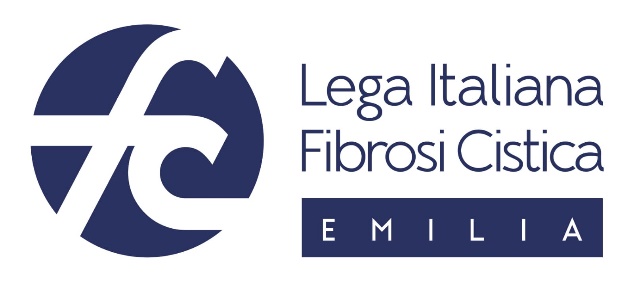 